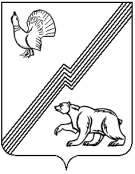 АДМИНИСТРАЦИЯ ГОРОДА ЮГОРСКАХанты-Мансийского автономного округа – Югры ПОСТАНОВЛЕНИЕот 17 марта 2016 года                                                                                                                   № 577О внесении изменений в постановлениеадминистрации города Югорска от 31.10.2013 № 3282В связи с уточнением объемов финансирования программных мероприятий, в соответствии с постановлением администрации города Югорска от 07.10.2013 № 2906                       «О муниципальных и ведомственных целевых программах города Югорска»:   Внести в приложение к постановлению администрации города Югорска от 31.10.2013 № 3282 «О муниципальной программе города Югорска «Развитие жилищно-коммунального комплекса в городе Югорске на 2014-2020 годы» (с изменениями от 11.11.2013 № 3518,                     от 14.05.2014 № 2091, от 18.11.2014 № 6241, от 18.12.2014 № 7168, от 31.12.2014 № 7437,                     от 26.05.2015 № 2136, от 01.09.2015 №2913, от 23.11.2015 №3405, от 18.12.2015 № 3647,                     от 22.12.2015 № 3729, от 16.02.2016 № 365) следующие изменения: В паспорте муниципальной программы строку «Финансовое обеспечение муниципальной программы» изложить в новой редакции (приложение 1).Таблицы 1 – 3 изложить в новой редакции (приложение 2).Опубликовать постановление в газете «Югорский вестник» и разместить на официальном сайте администрации города Югорска.Настоящее постановление вступает в силу после его официального опубликования в газете «Югорский вестник».Контроль за выполнением постановления возложить на заместителя главы администрации города – директора департамента жилищно-коммунального и строительного комплекса В.К. Бандурина.Главы администрации города Югорска                                                                      М.И. БодакПриложение 1к постановлению администрации города Югорскаот 17 марта 2016 года  № 577Финансовое обеспечение муниципальной программыНа реализацию Программы планируется направить                1 063 188,2  тыс. руб., в том числе:2014 год – 283 884,7 тыс. руб.2015 год – 455 616,5 тыс. руб.2016 год – 120 225,7 тыс. руб.2017 год – 55 433,2 тыс. руб.2018 год – 59 931,0 тыс. руб.2019 год – 43 124,3 тыс. руб.2020 год – 44 972,8 тыс. руб.Из бюджета автономного округа – 703 277,7 тыс. руб., в том числе: 2014 год – 203 196,4 тыс. руб.2015 год – 388 273,9 тыс. руб.2016 год – 77 474,1 тыс. руб.2017 год – 17 580,3 тыс. руб.2018 год – 16 753,0 тыс. руб.Из бюджета города Югорска  – 359 910,5 тыс. руб., в том числе:2014 год –  80 688,3 тыс. руб.2015 год –  67 342,6 тыс. руб.2016 год –  42 751,6 тыс. руб.2017 год –  37 852,9 тыс. руб.2018 год –  43 178,0 тыс. руб.2019 год –  43 124,3 тыс. руб.2020 год –  44 972,8 тыс. руб.Приложение 1к постановлению  администрации города Югорскаот 17 марта 2016 года  № 577 Приложение 1к постановлению  администрации города Югорскаот 17 марта 2016 года  № 577 Приложение 1к постановлению  администрации города Югорскаот 17 марта 2016 года  № 577 Приложение 1к постановлению  администрации города Югорскаот 17 марта 2016 года  № 577 Приложение 1к постановлению  администрации города Югорскаот 17 марта 2016 года  № 577 Приложение 1к постановлению  администрации города Югорскаот 17 марта 2016 года  № 577 Приложение 1к постановлению  администрации города Югорскаот 17 марта 2016 года  № 577 Приложение 1к постановлению  администрации города Югорскаот 17 марта 2016 года  № 577 Приложение 1к постановлению  администрации города Югорскаот 17 марта 2016 года  № 577 Приложение 1к постановлению  администрации города Югорскаот 17 марта 2016 года  № 577 Приложение 1к постановлению  администрации города Югорскаот 17 марта 2016 года  № 577 Таблица 1Таблица 1Таблица 1Целевые показатели муниципальной программыЦелевые показатели муниципальной программыЦелевые показатели муниципальной программыЦелевые показатели муниципальной программыЦелевые показатели муниципальной программыЦелевые показатели муниципальной программыЦелевые показатели муниципальной программыЦелевые показатели муниципальной программыЦелевые показатели муниципальной программыЦелевые показатели муниципальной программыЦелевые показатели муниципальной программыЦелевые показатели муниципальной программыЦелевые показатели муниципальной программыЦелевые показатели муниципальной программыЦелевые показатели муниципальной программыЦелевые показатели муниципальной программыЦелевые показатели муниципальной программыЦелевые показатели муниципальной программыЦелевые показатели муниципальной программыЦелевые показатели муниципальной программыЦелевые показатели муниципальной программыЦелевые показатели муниципальной программыЦелевые показатели муниципальной программы«Развитие жилищно-коммунального комплекса в городе Югорске на 2014-2020 годы»«Развитие жилищно-коммунального комплекса в городе Югорске на 2014-2020 годы»«Развитие жилищно-коммунального комплекса в городе Югорске на 2014-2020 годы»«Развитие жилищно-коммунального комплекса в городе Югорске на 2014-2020 годы»«Развитие жилищно-коммунального комплекса в городе Югорске на 2014-2020 годы»«Развитие жилищно-коммунального комплекса в городе Югорске на 2014-2020 годы»«Развитие жилищно-коммунального комплекса в городе Югорске на 2014-2020 годы»«Развитие жилищно-коммунального комплекса в городе Югорске на 2014-2020 годы»«Развитие жилищно-коммунального комплекса в городе Югорске на 2014-2020 годы»«Развитие жилищно-коммунального комплекса в городе Югорске на 2014-2020 годы»«Развитие жилищно-коммунального комплекса в городе Югорске на 2014-2020 годы»«Развитие жилищно-коммунального комплекса в городе Югорске на 2014-2020 годы»«Развитие жилищно-коммунального комплекса в городе Югорске на 2014-2020 годы»«Развитие жилищно-коммунального комплекса в городе Югорске на 2014-2020 годы»«Развитие жилищно-коммунального комплекса в городе Югорске на 2014-2020 годы»«Развитие жилищно-коммунального комплекса в городе Югорске на 2014-2020 годы»«Развитие жилищно-коммунального комплекса в городе Югорске на 2014-2020 годы»«Развитие жилищно-коммунального комплекса в городе Югорске на 2014-2020 годы»«Развитие жилищно-коммунального комплекса в городе Югорске на 2014-2020 годы»«Развитие жилищно-коммунального комплекса в городе Югорске на 2014-2020 годы»«Развитие жилищно-коммунального комплекса в городе Югорске на 2014-2020 годы»«Развитие жилищно-коммунального комплекса в городе Югорске на 2014-2020 годы»«Развитие жилищно-коммунального комплекса в городе Югорске на 2014-2020 годы»№Наименование целевых показателей муниципальной программыНаименование целевых показателей муниципальной программыЕд. измеренияЕд. измеренияБазовый показатель на начало реализации муниципальной программыБазовый показатель на начало реализации муниципальной программыЗначение целевого показателя по годамЗначение целевого показателя по годамЗначение целевого показателя по годамЗначение целевого показателя по годамЗначение целевого показателя по годамЗначение целевого показателя по годамЗначение целевого показателя по годамЗначение целевого показателя по годамЗначение целевого показателя по годамЗначение целевого показателя по годамЗначение целевого показателя по годамЗначение целевого показателя по годамЗначение целевого показателя по годамЦелевое значение показателя на момент окончания действия муниципальной программыЦелевое значение показателя на момент окончания действия муниципальной программыЦелевое значение показателя на момент окончания действия муниципальной программы№Наименование целевых показателей муниципальной программыНаименование целевых показателей муниципальной программыЕд. измеренияЕд. измеренияБазовый показатель на начало реализации муниципальной программыБазовый показатель на начало реализации муниципальной программы2014201420152016201620172017201820182019201920202020Целевое значение показателя на момент окончания действия муниципальной программыЦелевое значение показателя на момент окончания действия муниципальной программыЦелевое значение показателя на момент окончания действия муниципальной программы1Доля инженерных сетей, требующих заменыДоля инженерных сетей, требующих замены%%70,3370,3370,0070,0053,6552,2252,2252,2252,2252,2252,2252,2252,2252,2252,2252,2252,2252,222Количество потребляемого сжиженного газаКоличество потребляемого сжиженного газакгкг122321223287898789852582698269802180217780778075477547732173217321732173213Обеспечение объема ввода жилья в объеме 1 кв.м. на 1 жителя в годОбеспечение объема ввода жилья в объеме 1 кв.м. на 1 жителя в годтыс. кв.м.тыс. кв.м.4141363636373738383838393939392632632634Площадь земельных участков, обеспеченных инженерными сетямиПлощадь земельных участков, обеспеченных инженерными сетями4.1.сетями газоснабжениясетями газоснабжениягага1 0721 0721 1351 1351 1351 1351 1351 1351 1351 1351 1351 1351 1351 1351 1351 1351 1351 1354.2.сетями канализациисетями канализациигага758758761761768768768768768768768768768841841841841841Таблица 2Таблица 2Перечень основных мероприятий муниципальной программыПеречень основных мероприятий муниципальной программыПеречень основных мероприятий муниципальной программыПеречень основных мероприятий муниципальной программыПеречень основных мероприятий муниципальной программыПеречень основных мероприятий муниципальной программыПеречень основных мероприятий муниципальной программыПеречень основных мероприятий муниципальной программыПеречень основных мероприятий муниципальной программыПеречень основных мероприятий муниципальной программыПеречень основных мероприятий муниципальной программыПеречень основных мероприятий муниципальной программыПеречень основных мероприятий муниципальной программыПеречень основных мероприятий муниципальной программыПеречень основных мероприятий муниципальной программыПеречень основных мероприятий муниципальной программыПеречень основных мероприятий муниципальной программыПеречень основных мероприятий муниципальной программыПеречень основных мероприятий муниципальной программыПеречень основных мероприятий муниципальной программыПеречень основных мероприятий муниципальной программыПеречень основных мероприятий муниципальной программы«Развитие жилищно-коммунального комплекса в городе Югорске на 2014-2020 годы»«Развитие жилищно-коммунального комплекса в городе Югорске на 2014-2020 годы»«Развитие жилищно-коммунального комплекса в городе Югорске на 2014-2020 годы»«Развитие жилищно-коммунального комплекса в городе Югорске на 2014-2020 годы»«Развитие жилищно-коммунального комплекса в городе Югорске на 2014-2020 годы»«Развитие жилищно-коммунального комплекса в городе Югорске на 2014-2020 годы»«Развитие жилищно-коммунального комплекса в городе Югорске на 2014-2020 годы»«Развитие жилищно-коммунального комплекса в городе Югорске на 2014-2020 годы»«Развитие жилищно-коммунального комплекса в городе Югорске на 2014-2020 годы»«Развитие жилищно-коммунального комплекса в городе Югорске на 2014-2020 годы»«Развитие жилищно-коммунального комплекса в городе Югорске на 2014-2020 годы»«Развитие жилищно-коммунального комплекса в городе Югорске на 2014-2020 годы»«Развитие жилищно-коммунального комплекса в городе Югорске на 2014-2020 годы»«Развитие жилищно-коммунального комплекса в городе Югорске на 2014-2020 годы»«Развитие жилищно-коммунального комплекса в городе Югорске на 2014-2020 годы»«Развитие жилищно-коммунального комплекса в городе Югорске на 2014-2020 годы»«Развитие жилищно-коммунального комплекса в городе Югорске на 2014-2020 годы»«Развитие жилищно-коммунального комплекса в городе Югорске на 2014-2020 годы»«Развитие жилищно-коммунального комплекса в городе Югорске на 2014-2020 годы»«Развитие жилищно-коммунального комплекса в городе Югорске на 2014-2020 годы»«Развитие жилищно-коммунального комплекса в городе Югорске на 2014-2020 годы»«Развитие жилищно-коммунального комплекса в городе Югорске на 2014-2020 годы»Код строки№ основного мероприятияОсновные мероприятия программы (связь мероприятий с целевыми показателями муниципальной программы)Основные мероприятия программы (связь мероприятий с целевыми показателями муниципальной программы)Ответственный исполнитель/ соисполнитель (наименование органа или структурного подразделения)Ответственный исполнитель/ соисполнитель (наименование органа или структурного подразделения)Финансовые затраты на реализацию (тыс. руб.)Финансовые затраты на реализацию (тыс. руб.)Финансовые затраты на реализацию (тыс. руб.)Финансовые затраты на реализацию (тыс. руб.)Финансовые затраты на реализацию (тыс. руб.)Финансовые затраты на реализацию (тыс. руб.)Финансовые затраты на реализацию (тыс. руб.)Финансовые затраты на реализацию (тыс. руб.)Финансовые затраты на реализацию (тыс. руб.)Финансовые затраты на реализацию (тыс. руб.)Финансовые затраты на реализацию (тыс. руб.)Финансовые затраты на реализацию (тыс. руб.)Финансовые затраты на реализацию (тыс. руб.)Финансовые затраты на реализацию (тыс. руб.)Финансовые затраты на реализацию (тыс. руб.)Финансовые затраты на реализацию (тыс. руб.)Финансовые затраты на реализацию (тыс. руб.)Код строки№ основного мероприятияОсновные мероприятия программы (связь мероприятий с целевыми показателями муниципальной программы)Основные мероприятия программы (связь мероприятий с целевыми показателями муниципальной программы)Ответственный исполнитель/ соисполнитель (наименование органа или структурного подразделения)Ответственный исполнитель/ соисполнитель (наименование органа или структурного подразделения)Источники финансированияИсточники финансированияВсегоВсегоВсего2014201420152015201620162017201720182018201920201233445566677889910101111121301Цель: Повышение надежности и качества предоставления жилищно-коммунальных услуг.Цель: Повышение надежности и качества предоставления жилищно-коммунальных услуг.Цель: Повышение надежности и качества предоставления жилищно-коммунальных услуг.Цель: Повышение надежности и качества предоставления жилищно-коммунальных услуг.Цель: Повышение надежности и качества предоставления жилищно-коммунальных услуг.Цель: Повышение надежности и качества предоставления жилищно-коммунальных услуг.Цель: Повышение надежности и качества предоставления жилищно-коммунальных услуг.Цель: Повышение надежности и качества предоставления жилищно-коммунальных услуг.Цель: Повышение надежности и качества предоставления жилищно-коммунальных услуг.Цель: Повышение надежности и качества предоставления жилищно-коммунальных услуг.Цель: Повышение надежности и качества предоставления жилищно-коммунальных услуг.Цель: Повышение надежности и качества предоставления жилищно-коммунальных услуг.Цель: Повышение надежности и качества предоставления жилищно-коммунальных услуг.Цель: Повышение надежности и качества предоставления жилищно-коммунальных услуг.Цель: Повышение надежности и качества предоставления жилищно-коммунальных услуг.Цель: Повышение надежности и качества предоставления жилищно-коммунальных услуг.Цель: Повышение надежности и качества предоставления жилищно-коммунальных услуг.Цель: Повышение надежности и качества предоставления жилищно-коммунальных услуг.Цель: Повышение надежности и качества предоставления жилищно-коммунальных услуг.Цель: Повышение надежности и качества предоставления жилищно-коммунальных услуг.Цель: Повышение надежности и качества предоставления жилищно-коммунальных услуг.Цель: Повышение надежности и качества предоставления жилищно-коммунальных услуг.02Подпрограмма 1. Создание условий для обеспечения качественными коммунальными услугамиПодпрограмма 1. Создание условий для обеспечения качественными коммунальными услугамиПодпрограмма 1. Создание условий для обеспечения качественными коммунальными услугамиПодпрограмма 1. Создание условий для обеспечения качественными коммунальными услугамиПодпрограмма 1. Создание условий для обеспечения качественными коммунальными услугамиПодпрограмма 1. Создание условий для обеспечения качественными коммунальными услугамиПодпрограмма 1. Создание условий для обеспечения качественными коммунальными услугамиПодпрограмма 1. Создание условий для обеспечения качественными коммунальными услугамиПодпрограмма 1. Создание условий для обеспечения качественными коммунальными услугамиПодпрограмма 1. Создание условий для обеспечения качественными коммунальными услугамиПодпрограмма 1. Создание условий для обеспечения качественными коммунальными услугамиПодпрограмма 1. Создание условий для обеспечения качественными коммунальными услугамиПодпрограмма 1. Создание условий для обеспечения качественными коммунальными услугамиПодпрограмма 1. Создание условий для обеспечения качественными коммунальными услугамиПодпрограмма 1. Создание условий для обеспечения качественными коммунальными услугамиПодпрограмма 1. Создание условий для обеспечения качественными коммунальными услугамиПодпрограмма 1. Создание условий для обеспечения качественными коммунальными услугамиПодпрограмма 1. Создание условий для обеспечения качественными коммунальными услугамиПодпрограмма 1. Создание условий для обеспечения качественными коммунальными услугамиПодпрограмма 1. Создание условий для обеспечения качественными коммунальными услугамиПодпрограмма 1. Создание условий для обеспечения качественными коммунальными услугамиПодпрограмма 1. Создание условий для обеспечения качественными коммунальными услугами03ЗЗадача 1. Обеспечение надежности функционирования систем коммунальной инфраструктуры, повышение качества предоставляемых коммунальных услуг потребителям города ЮгорскаЗЗадача 1. Обеспечение надежности функционирования систем коммунальной инфраструктуры, повышение качества предоставляемых коммунальных услуг потребителям города ЮгорскаЗЗадача 1. Обеспечение надежности функционирования систем коммунальной инфраструктуры, повышение качества предоставляемых коммунальных услуг потребителям города ЮгорскаЗЗадача 1. Обеспечение надежности функционирования систем коммунальной инфраструктуры, повышение качества предоставляемых коммунальных услуг потребителям города ЮгорскаЗЗадача 1. Обеспечение надежности функционирования систем коммунальной инфраструктуры, повышение качества предоставляемых коммунальных услуг потребителям города ЮгорскаЗЗадача 1. Обеспечение надежности функционирования систем коммунальной инфраструктуры, повышение качества предоставляемых коммунальных услуг потребителям города ЮгорскаЗЗадача 1. Обеспечение надежности функционирования систем коммунальной инфраструктуры, повышение качества предоставляемых коммунальных услуг потребителям города ЮгорскаЗЗадача 1. Обеспечение надежности функционирования систем коммунальной инфраструктуры, повышение качества предоставляемых коммунальных услуг потребителям города ЮгорскаЗЗадача 1. Обеспечение надежности функционирования систем коммунальной инфраструктуры, повышение качества предоставляемых коммунальных услуг потребителям города ЮгорскаЗЗадача 1. Обеспечение надежности функционирования систем коммунальной инфраструктуры, повышение качества предоставляемых коммунальных услуг потребителям города ЮгорскаЗЗадача 1. Обеспечение надежности функционирования систем коммунальной инфраструктуры, повышение качества предоставляемых коммунальных услуг потребителям города ЮгорскаЗЗадача 1. Обеспечение надежности функционирования систем коммунальной инфраструктуры, повышение качества предоставляемых коммунальных услуг потребителям города ЮгорскаЗЗадача 1. Обеспечение надежности функционирования систем коммунальной инфраструктуры, повышение качества предоставляемых коммунальных услуг потребителям города ЮгорскаЗЗадача 1. Обеспечение надежности функционирования систем коммунальной инфраструктуры, повышение качества предоставляемых коммунальных услуг потребителям города ЮгорскаЗЗадача 1. Обеспечение надежности функционирования систем коммунальной инфраструктуры, повышение качества предоставляемых коммунальных услуг потребителям города ЮгорскаЗЗадача 1. Обеспечение надежности функционирования систем коммунальной инфраструктуры, повышение качества предоставляемых коммунальных услуг потребителям города ЮгорскаЗЗадача 1. Обеспечение надежности функционирования систем коммунальной инфраструктуры, повышение качества предоставляемых коммунальных услуг потребителям города ЮгорскаЗЗадача 1. Обеспечение надежности функционирования систем коммунальной инфраструктуры, повышение качества предоставляемых коммунальных услуг потребителям города ЮгорскаЗЗадача 1. Обеспечение надежности функционирования систем коммунальной инфраструктуры, повышение качества предоставляемых коммунальных услуг потребителям города ЮгорскаЗЗадача 1. Обеспечение надежности функционирования систем коммунальной инфраструктуры, повышение качества предоставляемых коммунальных услуг потребителям города ЮгорскаЗЗадача 1. Обеспечение надежности функционирования систем коммунальной инфраструктуры, повышение качества предоставляемых коммунальных услуг потребителям города ЮгорскаЗЗадача 1. Обеспечение надежности функционирования систем коммунальной инфраструктуры, повышение качества предоставляемых коммунальных услуг потребителям города Югорска041Реконструкция, расширение, модернизация, строительство и капитальный ремонт объектов коммунального комплекса, (1)Реконструкция, расширение, модернизация, строительство и капитальный ремонт объектов коммунального комплекса, (1)ДЖКиСКДЖКиСКбюджет автономного округабюджет автономного округа363 081,5363 081,5363 081,5158 727,0158 727,0158 881,5158 881,545 473,045 473,00,00,00,00,00,00,0051Реконструкция, расширение, модернизация, строительство и капитальный ремонт объектов коммунального комплекса, (1)Реконструкция, расширение, модернизация, строительство и капитальный ремонт объектов коммунального комплекса, (1)ДЖКиСКДЖКиСКместный бюджетместный бюджет37 764,337 764,337 764,312 633,512 633,510 414,610 414,62 393,42 393,43 174,93 174,92 901,82 901,83 046,93 199,2061Реконструкция, расширение, модернизация, строительство и капитальный ремонт объектов коммунального комплекса, (1)Реконструкция, расширение, модернизация, строительство и капитальный ремонт объектов коммунального комплекса, (1)ДЖКиСКДЖКиСКВсегоВсего400 845,8400 845,8400 845,8171 360,5171 360,5169 296,1169 296,147 866,447 866,43 174,93 174,92 901,82 901,83 046,93 199,2072Выполнение мероприятий по консалтинговому обследованию, разработке программ, схем и нормативных документов в сфере ЖКК,  (1)Выполнение мероприятий по консалтинговому обследованию, разработке программ, схем и нормативных документов в сфере ЖКК,  (1)ДЖКиСКДЖКиСКбюджет автономного округабюджет автономного округа0,00,00,00,00,00,00,00,00,00,00,00,00,00,00,0082Выполнение мероприятий по консалтинговому обследованию, разработке программ, схем и нормативных документов в сфере ЖКК,  (1)Выполнение мероприятий по консалтинговому обследованию, разработке программ, схем и нормативных документов в сфере ЖКК,  (1)ДЖКиСКДЖКиСКместный бюджетместный бюджет1 595,01 595,01 595,00,00,01 595,01 595,00,00,00,00,00,00,00,00,0092Выполнение мероприятий по консалтинговому обследованию, разработке программ, схем и нормативных документов в сфере ЖКК,  (1)Выполнение мероприятий по консалтинговому обследованию, разработке программ, схем и нормативных документов в сфере ЖКК,  (1)ДЖКиСКДЖКиСКВсегоВсего1 595,01 595,01 595,00,00,01 595,01 595,00,00,00,00,00,00,00,00,0103Обеспечение деятельности департамента жилищно-коммунального и строительного комплекса администрации города Югорска,  (1)Обеспечение деятельности департамента жилищно-коммунального и строительного комплекса администрации города Югорска,  (1)управление бухгалтерского учета и отчетности администрация города Югорска управление бухгалтерского учета и отчетности администрация города Югорска бюджет автономного округабюджет автономного округа0,00,00,00,00,00,00,00,00,00,00,00,00,00,00,0113Обеспечение деятельности департамента жилищно-коммунального и строительного комплекса администрации города Югорска,  (1)Обеспечение деятельности департамента жилищно-коммунального и строительного комплекса администрации города Югорска,  (1)управление бухгалтерского учета и отчетности администрация города Югорска управление бухгалтерского учета и отчетности администрация города Югорска местный бюджетместный бюджет233 714,7233 714,7233 714,732 317,032 317,034 110,034 110,031 960,031 960,030 355,030 355,033 441,233 441,235 013,036 518,5123Обеспечение деятельности департамента жилищно-коммунального и строительного комплекса администрации города Югорска,  (1)Обеспечение деятельности департамента жилищно-коммунального и строительного комплекса администрации города Югорска,  (1)управление бухгалтерского учета и отчетности администрация города Югорска управление бухгалтерского учета и отчетности администрация города Югорска ВсегоВсего233 714,7233 714,7233 714,732 317,032 317,034 110,034 110,031 960,031 960,030 355,030 355,033 441,233 441,235 013,036 518,5133Обеспечение деятельности департамента жилищно-коммунального и строительного комплекса администрации города Югорска,  (1)Обеспечение деятельности департамента жилищно-коммунального и строительного комплекса администрации города Югорска,  (1)ДЖКиСКДЖКиСКбюджет автономного округабюджет автономного округа0,00,00,00,00,00,00,00,00,00,00,00,00,00,00,0143Обеспечение деятельности департамента жилищно-коммунального и строительного комплекса администрации города Югорска,  (1)Обеспечение деятельности департамента жилищно-коммунального и строительного комплекса администрации города Югорска,  (1)ДЖКиСКДЖКиСКместный бюджетместный бюджет4 398,84 398,84 398,8666,2666,21 647,11 647,11 200,51 200,5135,0135,0250,0250,0250,0250,0153Обеспечение деятельности департамента жилищно-коммунального и строительного комплекса администрации города Югорска,  (1)Обеспечение деятельности департамента жилищно-коммунального и строительного комплекса администрации города Югорска,  (1)ДЖКиСКДЖКиСКВсегоВсего4 398,84 398,84 398,8666,2666,21 647,11 647,11 200,51 200,5135,0135,0250,0250,0250,0250,016ИТОГО по подпрограмме 1ИТОГО по подпрограмме 1управление бухгалтерского учета и отчетности администрация города Югорска управление бухгалтерского учета и отчетности администрация города Югорска бюджет автономного округабюджет автономного округа0,00,00,00,00,00,00,00,00,00,00,00,00,00,00,017ИТОГО по подпрограмме 1ИТОГО по подпрограмме 1управление бухгалтерского учета и отчетности администрация города Югорска управление бухгалтерского учета и отчетности администрация города Югорска местный бюджетместный бюджет233 714,7233 714,7233 714,732 317,032 317,034 110,034 110,031 960,031 960,030 355,030 355,033 441,233 441,235 013,036 518,518ИТОГО по подпрограмме 1ИТОГО по подпрограмме 1управление бухгалтерского учета и отчетности администрация города Югорска управление бухгалтерского учета и отчетности администрация города Югорска ВсегоВсего233 714,7233 714,7233 714,732 317,032 317,034 110,034 110,031 960,031 960,030 355,030 355,033 441,233 441,235 013,036 518,519ИТОГО по подпрограмме 1ИТОГО по подпрограмме 1ДЖКиСКДЖКиСКбюджет автономного округабюджет автономного округа363 081,5363 081,5363 081,5158 727,0158 727,0158 881,5158 881,545 473,045 473,00,00,00,00,00,00,020ИТОГО по подпрограмме 1ИТОГО по подпрограмме 1ДЖКиСКДЖКиСКместный бюджетместный бюджет43 758,143 758,143 758,113 299,713 299,713 656,713 656,73 593,93 593,93 309,93 309,93 151,83 151,83 296,93 449,221ИТОГО по подпрограмме 1ИТОГО по подпрограмме 1ДЖКиСКДЖКиСКВсегоВсего406 839,6406 839,6406 839,6172 026,7172 026,7172 538,2172 538,249 066,949 066,93 309,93 309,93 151,83 151,83 296,93 449,222Цель: Повышение надежности и качества предоставления жилищно-коммунальных услуг.Цель: Повышение надежности и качества предоставления жилищно-коммунальных услуг.Цель: Повышение надежности и качества предоставления жилищно-коммунальных услуг.Цель: Повышение надежности и качества предоставления жилищно-коммунальных услуг.Цель: Повышение надежности и качества предоставления жилищно-коммунальных услуг.Цель: Повышение надежности и качества предоставления жилищно-коммунальных услуг.Цель: Повышение надежности и качества предоставления жилищно-коммунальных услуг.Цель: Повышение надежности и качества предоставления жилищно-коммунальных услуг.Цель: Повышение надежности и качества предоставления жилищно-коммунальных услуг.Цель: Повышение надежности и качества предоставления жилищно-коммунальных услуг.Цель: Повышение надежности и качества предоставления жилищно-коммунальных услуг.Цель: Повышение надежности и качества предоставления жилищно-коммунальных услуг.Цель: Повышение надежности и качества предоставления жилищно-коммунальных услуг.Цель: Повышение надежности и качества предоставления жилищно-коммунальных услуг.Цель: Повышение надежности и качества предоставления жилищно-коммунальных услуг.Цель: Повышение надежности и качества предоставления жилищно-коммунальных услуг.Цель: Повышение надежности и качества предоставления жилищно-коммунальных услуг.Цель: Повышение надежности и качества предоставления жилищно-коммунальных услуг.Цель: Повышение надежности и качества предоставления жилищно-коммунальных услуг.Цель: Повышение надежности и качества предоставления жилищно-коммунальных услуг.Цель: Повышение надежности и качества предоставления жилищно-коммунальных услуг.Цель: Повышение надежности и качества предоставления жилищно-коммунальных услуг.23Подпрограмма 2. Обеспечение равных прав потребителей на получение энергетических ресурсовПодпрограмма 2. Обеспечение равных прав потребителей на получение энергетических ресурсовПодпрограмма 2. Обеспечение равных прав потребителей на получение энергетических ресурсовПодпрограмма 2. Обеспечение равных прав потребителей на получение энергетических ресурсовПодпрограмма 2. Обеспечение равных прав потребителей на получение энергетических ресурсовПодпрограмма 2. Обеспечение равных прав потребителей на получение энергетических ресурсовПодпрограмма 2. Обеспечение равных прав потребителей на получение энергетических ресурсовПодпрограмма 2. Обеспечение равных прав потребителей на получение энергетических ресурсовПодпрограмма 2. Обеспечение равных прав потребителей на получение энергетических ресурсовПодпрограмма 2. Обеспечение равных прав потребителей на получение энергетических ресурсовПодпрограмма 2. Обеспечение равных прав потребителей на получение энергетических ресурсовПодпрограмма 2. Обеспечение равных прав потребителей на получение энергетических ресурсовПодпрограмма 2. Обеспечение равных прав потребителей на получение энергетических ресурсовПодпрограмма 2. Обеспечение равных прав потребителей на получение энергетических ресурсовПодпрограмма 2. Обеспечение равных прав потребителей на получение энергетических ресурсовПодпрограмма 2. Обеспечение равных прав потребителей на получение энергетических ресурсовПодпрограмма 2. Обеспечение равных прав потребителей на получение энергетических ресурсовПодпрограмма 2. Обеспечение равных прав потребителей на получение энергетических ресурсовПодпрограмма 2. Обеспечение равных прав потребителей на получение энергетических ресурсовПодпрограмма 2. Обеспечение равных прав потребителей на получение энергетических ресурсовПодпрограмма 2. Обеспечение равных прав потребителей на получение энергетических ресурсовПодпрограмма 2. Обеспечение равных прав потребителей на получение энергетических ресурсов24Задача 1. Создание условий для эффективной деятельности организаций коммунального комплексаЗадача 1. Создание условий для эффективной деятельности организаций коммунального комплексаЗадача 1. Создание условий для эффективной деятельности организаций коммунального комплексаЗадача 1. Создание условий для эффективной деятельности организаций коммунального комплексаЗадача 1. Создание условий для эффективной деятельности организаций коммунального комплексаЗадача 1. Создание условий для эффективной деятельности организаций коммунального комплексаЗадача 1. Создание условий для эффективной деятельности организаций коммунального комплексаЗадача 1. Создание условий для эффективной деятельности организаций коммунального комплексаЗадача 1. Создание условий для эффективной деятельности организаций коммунального комплексаЗадача 1. Создание условий для эффективной деятельности организаций коммунального комплексаЗадача 1. Создание условий для эффективной деятельности организаций коммунального комплексаЗадача 1. Создание условий для эффективной деятельности организаций коммунального комплексаЗадача 1. Создание условий для эффективной деятельности организаций коммунального комплексаЗадача 1. Создание условий для эффективной деятельности организаций коммунального комплексаЗадача 1. Создание условий для эффективной деятельности организаций коммунального комплексаЗадача 1. Создание условий для эффективной деятельности организаций коммунального комплексаЗадача 1. Создание условий для эффективной деятельности организаций коммунального комплексаЗадача 1. Создание условий для эффективной деятельности организаций коммунального комплексаЗадача 1. Создание условий для эффективной деятельности организаций коммунального комплексаЗадача 1. Создание условий для эффективной деятельности организаций коммунального комплексаЗадача 1. Создание условий для эффективной деятельности организаций коммунального комплексаЗадача 1. Создание условий для эффективной деятельности организаций коммунального комплекса254Предоставление субсидии на возмещение недополученных доходов организациям, осуществляющим оказание населению жилищно-коммунальных услуг (2)Предоставление субсидии на возмещение недополученных доходов организациям, осуществляющим оказание населению жилищно-коммунальных услуг (2)ДЖКиСКДЖКиСКбюджет автономного округабюджет автономного округа156 871,1156 871,1156 871,1792,4792,4153 951,4153 951,41 300,01 300,0827,3827,30,00,00,00,0264Предоставление субсидии на возмещение недополученных доходов организациям, осуществляющим оказание населению жилищно-коммунальных услуг (2)Предоставление субсидии на возмещение недополученных доходов организациям, осуществляющим оказание населению жилищно-коммунальных услуг (2)ДЖКиСКДЖКиСКместный бюджетместный бюджет42 244,042 244,042 244,029 000,029 000,010 244,010 244,00,00,00,00,01 000,01 000,01 000,01 000,0274Предоставление субсидии на возмещение недополученных доходов организациям, осуществляющим оказание населению жилищно-коммунальных услуг (2)Предоставление субсидии на возмещение недополученных доходов организациям, осуществляющим оказание населению жилищно-коммунальных услуг (2)ДЖКиСКДЖКиСКВсегоВсего199 115,1199 115,1199 115,129 792,429 792,4164 195,4164 195,41 300,01 300,0827,3827,31 000,01 000,01 000,01 000,028ИТОГО по подпрограмме 2ИТОГО по подпрограмме 2ДЖКиСКДЖКиСКбюджет автономного округабюджет автономного округа156 871,1156 871,1156 871,1792,4792,4153 951,4153 951,41 300,01 300,0827,3827,30,00,00,00,029ИТОГО по подпрограмме 2ИТОГО по подпрограмме 2ДЖКиСКДЖКиСКместный бюджетместный бюджет42 244,042 244,042 244,029 000,029 000,010 244,010 244,00,00,00,00,01 000,01 000,01 000,01 000,030ИТОГО по подпрограмме 2ИТОГО по подпрограмме 2ДЖКиСКДЖКиСКВсегоВсего199 115,1199 115,1199 115,129 792,429 792,4164 195,4164 195,41 300,01 300,0827,3827,31 000,01 000,01 000,01 000,031Цель:  Создание условий для увеличения объемов жилищного строительстваЦель:  Создание условий для увеличения объемов жилищного строительстваЦель:  Создание условий для увеличения объемов жилищного строительстваЦель:  Создание условий для увеличения объемов жилищного строительстваЦель:  Создание условий для увеличения объемов жилищного строительстваЦель:  Создание условий для увеличения объемов жилищного строительстваЦель:  Создание условий для увеличения объемов жилищного строительстваЦель:  Создание условий для увеличения объемов жилищного строительстваЦель:  Создание условий для увеличения объемов жилищного строительстваЦель:  Создание условий для увеличения объемов жилищного строительстваЦель:  Создание условий для увеличения объемов жилищного строительстваЦель:  Создание условий для увеличения объемов жилищного строительстваЦель:  Создание условий для увеличения объемов жилищного строительстваЦель:  Создание условий для увеличения объемов жилищного строительстваЦель:  Создание условий для увеличения объемов жилищного строительстваЦель:  Создание условий для увеличения объемов жилищного строительстваЦель:  Создание условий для увеличения объемов жилищного строительстваЦель:  Создание условий для увеличения объемов жилищного строительстваЦель:  Создание условий для увеличения объемов жилищного строительстваЦель:  Создание условий для увеличения объемов жилищного строительстваЦель:  Создание условий для увеличения объемов жилищного строительстваЦель:  Создание условий для увеличения объемов жилищного строительства32Подпрограмма 3. Содействие развитию жилищного строительства Подпрограмма 3. Содействие развитию жилищного строительства Подпрограмма 3. Содействие развитию жилищного строительства Подпрограмма 3. Содействие развитию жилищного строительства Подпрограмма 3. Содействие развитию жилищного строительства Подпрограмма 3. Содействие развитию жилищного строительства Подпрограмма 3. Содействие развитию жилищного строительства Подпрограмма 3. Содействие развитию жилищного строительства Подпрограмма 3. Содействие развитию жилищного строительства Подпрограмма 3. Содействие развитию жилищного строительства Подпрограмма 3. Содействие развитию жилищного строительства Подпрограмма 3. Содействие развитию жилищного строительства Подпрограмма 3. Содействие развитию жилищного строительства Подпрограмма 3. Содействие развитию жилищного строительства Подпрограмма 3. Содействие развитию жилищного строительства Подпрограмма 3. Содействие развитию жилищного строительства Подпрограмма 3. Содействие развитию жилищного строительства Подпрограмма 3. Содействие развитию жилищного строительства Подпрограмма 3. Содействие развитию жилищного строительства Подпрограмма 3. Содействие развитию жилищного строительства Подпрограмма 3. Содействие развитию жилищного строительства Подпрограмма 3. Содействие развитию жилищного строительства 33Задача 1. Строительство объектов инженерной инфраструктуры на участках, предназначенных для жилищного строительства.Задача 1. Строительство объектов инженерной инфраструктуры на участках, предназначенных для жилищного строительства.Задача 1. Строительство объектов инженерной инфраструктуры на участках, предназначенных для жилищного строительства.Задача 1. Строительство объектов инженерной инфраструктуры на участках, предназначенных для жилищного строительства.Задача 1. Строительство объектов инженерной инфраструктуры на участках, предназначенных для жилищного строительства.Задача 1. Строительство объектов инженерной инфраструктуры на участках, предназначенных для жилищного строительства.Задача 1. Строительство объектов инженерной инфраструктуры на участках, предназначенных для жилищного строительства.Задача 1. Строительство объектов инженерной инфраструктуры на участках, предназначенных для жилищного строительства.Задача 1. Строительство объектов инженерной инфраструктуры на участках, предназначенных для жилищного строительства.Задача 1. Строительство объектов инженерной инфраструктуры на участках, предназначенных для жилищного строительства.Задача 1. Строительство объектов инженерной инфраструктуры на участках, предназначенных для жилищного строительства.Задача 1. Строительство объектов инженерной инфраструктуры на участках, предназначенных для жилищного строительства.Задача 1. Строительство объектов инженерной инфраструктуры на участках, предназначенных для жилищного строительства.Задача 1. Строительство объектов инженерной инфраструктуры на участках, предназначенных для жилищного строительства.Задача 1. Строительство объектов инженерной инфраструктуры на участках, предназначенных для жилищного строительства.Задача 1. Строительство объектов инженерной инфраструктуры на участках, предназначенных для жилищного строительства.Задача 1. Строительство объектов инженерной инфраструктуры на участках, предназначенных для жилищного строительства.Задача 1. Строительство объектов инженерной инфраструктуры на участках, предназначенных для жилищного строительства.Задача 1. Строительство объектов инженерной инфраструктуры на участках, предназначенных для жилищного строительства.Задача 1. Строительство объектов инженерной инфраструктуры на участках, предназначенных для жилищного строительства.Задача 1. Строительство объектов инженерной инфраструктуры на участках, предназначенных для жилищного строительства.Задача 1. Строительство объектов инженерной инфраструктуры на участках, предназначенных для жилищного строительства.345Проектирование и строительство систем инженерной инфраструктуры в целях обеспечения инженерной подготовки земельных участков для жилищного строительства (3, 4)Проектирование и строительство систем инженерной инфраструктуры в целях обеспечения инженерной подготовки земельных участков для жилищного строительства (3, 4)ДЖКиСКДЖКиСКбюджет автономного округабюджет автономного округа183 325,1183 325,1183 325,143 677,043 677,075 441,075 441,030 701,130 701,116 753,016 753,016 753,016 753,00,00,0355Проектирование и строительство систем инженерной инфраструктуры в целях обеспечения инженерной подготовки земельных участков для жилищного строительства (3, 4)Проектирование и строительство систем инженерной инфраструктуры в целях обеспечения инженерной подготовки земельных участков для жилищного строительства (3, 4)ДЖКиСКДЖКиСКместный бюджетместный бюджет40 193,740 193,740 193,76 071,66 071,69 331,99 331,97 197,77 197,74 188,04 188,05 585,05 585,03 814,44 005,1365Проектирование и строительство систем инженерной инфраструктуры в целях обеспечения инженерной подготовки земельных участков для жилищного строительства (3, 4)Проектирование и строительство систем инженерной инфраструктуры в целях обеспечения инженерной подготовки земельных участков для жилищного строительства (3, 4)ДЖКиСКДЖКиСКВсегоВсего223 518,8223 518,8223 518,849 748,649 748,684 772,984 772,937 898,837 898,820 941,020 941,022 338,022 338,03 814,44 005,137Итого по Подпрограмме 3Итого по Подпрограмме 3ДЖКиСКДЖКиСКбюджет автономного округабюджет автономного округа183 325,1183 325,1183 325,143 677,043 677,075 441,075 441,030 701,130 701,116 753,016 753,016 753,016 753,00,00,038Итого по Подпрограмме 3Итого по Подпрограмме 3ДЖКиСКДЖКиСКместный бюджетместный бюджет40 193,740 193,740 193,76 071,66 071,69 331,99 331,97 197,77 197,74 188,04 188,05 585,05 585,03 814,44 005,139Итого по Подпрограмме 3Итого по Подпрограмме 3ДЖКиСКДЖКиСКВсегоВсего223 518,8223 518,8223 518,849 748,649 748,684 772,984 772,937 898,837 898,820 941,020 941,022 338,022 338,03 814,44 005,140Итого по Муниципальной программеИтого по Муниципальной программебюджет автономного округабюджет автономного округа703 277,7703 277,7703 277,7203 196,4203 196,4388 273,9388 273,977 474,177 474,117 580,317 580,316 753,016 753,00,00,041Итого по Муниципальной программеИтого по Муниципальной программеместный бюджетместный бюджет359 910,5359 910,5359 910,580 688,380 688,367 342,667 342,642 751,642 751,637 852,937 852,943 178,043 178,043 124,344 972,842Итого по Муниципальной программеИтого по Муниципальной программеВсегоВсего1 063188,21 063188,21 063188,2283 884,7283 884,7455 616,5455 616,5120 225,7120 225,755 433,255 433,259 931,059 931,043 124,344 972,843в том числев том числе44 Инвестиции в объекты муниципальной собственности  Инвестиции в объекты муниципальной собственности бюджет автономного округабюджет автономного округа310 149,1310 149,1310 149,1149 357,0149 357,096 585,096 585,030 701,130 701,116 753,016 753,016 753,016 753,00,00,045 Инвестиции в объекты муниципальной собственности  Инвестиции в объекты муниципальной собственности местный бюджетместный бюджет47 303,647 303,647 303,612 123,512 123,510 389,910 389,97 197,77 197,74 188,04 188,05 585,05 585,03 814,44 005,146 Инвестиции в объекты муниципальной собственности  Инвестиции в объекты муниципальной собственности ВсегоВсего357 452,7357 452,7357 452,7161 480,5161 480,5106 974,9106 974,937 898,837 898,820 941,020 941,022 338,022 338,03 814,44 005,147в том числе в том числе 48ответственный исполнитель (ДЖКиСК)ответственный исполнитель (ДЖКиСК)бюджет автономного округабюджет автономного округа703 277,7703 277,7703 277,7203 196,4203 196,4388 273,9388 273,977 474,177 474,117 580,317 580,316 753,016 753,00,00,049ответственный исполнитель (ДЖКиСК)ответственный исполнитель (ДЖКиСК)местный бюджетместный бюджет126 195,8126 195,8126 195,848 371,348 371,333 232,633 232,610 791,610 791,67 497,97 497,99 736,89 736,88 111,38 454,350ответственный исполнитель (ДЖКиСК)ответственный исполнитель (ДЖКиСК)ВсегоВсего829 473,5829 473,5829 473,5251 567,7251 567,7421 506,5421 506,588 265,788 265,725 078,225 078,226 489,826 489,88 111,38 454,351соисполнитель (управление бухгалтерского учета и отчетности администрации города Югорска)соисполнитель (управление бухгалтерского учета и отчетности администрации города Югорска)бюджет автономного округабюджет автономного округа0,00,00,00,00,00,00,00,00,00,00,00,00,00,00,052соисполнитель (управление бухгалтерского учета и отчетности администрации города Югорска)соисполнитель (управление бухгалтерского учета и отчетности администрации города Югорска)местный бюджетместный бюджет233 714,7233 714,7233 714,732 317,032 317,034 110,034 110,031 960,031 960,030 355,030 355,033 441,233 441,235 013,036 518,553соисполнитель (управление бухгалтерского учета и отчетности администрации города Югорска)соисполнитель (управление бухгалтерского учета и отчетности администрации города Югорска)ВсегоВсего233 714,7233 714,7233 714,732 317,032 317,034 110,034 110,031 960,031 960,030 355,030 355,033 441,233 441,235 013,036 518,5Таблица 3Перечень объектов капитального строительстваПеречень объектов капитального строительстваПеречень объектов капитального строительстваПеречень объектов капитального строительстваПеречень объектов капитального строительства№ п/пНаименование объектаМощностьСроки строительства, проектированияИсточник финансирования1Расширение канализационных очистных сооружений в г. Югорске7000 м3/сут2002-2016Бюджет автономного округа, местный бюджет2Внутриквартальный проезд к жилому кварталу «Авалон» города Югорска1,8285 км2013-2019Бюджет автономного округа, местный бюджет3Сети газоснабжения микрорайона индивидуальной застройки в районе ул. Полевая в г. Югорске2063 м2012-2014Бюджет автономного округа, местный бюджет4Сети газоснабжения микрорайона индивидуальной застройки 18 мкр в г. Югорске11054 м2012-2014Бюджет автономного округа, местный бюджет5Сети канализации микрорайонов индивидуальной застройки мкр. 5, 7 в г. Югорске10511 м2005-ПИР, 2013-2021 СМРБюджет автономного округа, местный бюджет6Сети канализации микрорайона индивидуальной жилой застройки в районе ул. Полевая в г. Югорске4062,8 м2013-2014 ПИР, 2015-2020 СМРБюджет автономного округа, местный бюджет7Автоматизированная газовая котельная "Центральная" в г. ЮгорскеПИР2013-2014 местный бюджет8Сети водоснабжения микрорайонов индивидуальной застройки. 16 мкр150 м2015Бюджет автономного округа, местный бюджет9Инженерные сети 14а мкр. в городе Югорске. 1 этапПИР2016-2017 местный бюджет10Комплексное строительство инженерных сетей и перевод частных жилых домов на индивидуальное отопление в 14 микрорайоне12,524 км2016-2017 местный бюджет